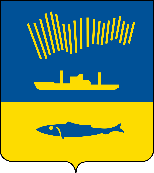 АДМИНИСТРАЦИЯ ГОРОДА МУРМАНСКАП О С Т А Н О В Л Е Н И Е    .     .                                                                                                            №       В соответствии с пунктом 23 статьи 1 Федерального закона от 21.11.2022                      № 448-ФЗ «О внесении изменений в Бюджетный кодекс Российской Федерации и отдельные законодательные акты Российской Федерации, приостановлении действия отдельных положений Бюджетного кодекса Российской Федерации, признании утратившими силу отдельных положений законодательных актов Российской Федерации и об установлении особенностей исполнения бюджетов бюджетной системы Российской Федерации в 2023 году» п о с т а н о в л я ю: 1. Внести в Порядок привлечения остатков средств на единый счет бюджета муниципального образования город Мурманск и возврата привлеченных средств, утвержденный постановлением администрации города Мурманска от 11.12.2020 № 2870 (в ред. постановления от 28.10.2022 № 3274), следующие изменения:1.1. В пункте 4 слова «, и прекращается не позднее пятого рабочего дня до завершения текущего финансового года» исключить.1.2. В пункте 5 слова «, а также при завершении текущего финансового года, но не позднее четвертого рабочего дня до завершения текущего финансового года» исключить.1.3. В пункте 7:- в абзаце 1 слово «бюджете» заменить на слово «бюджета»;- в абзацах 2 и 3 слова «(с указанием причины возврата)» исключить.1.4. Пункт 8 после слов «на данный казначейский счет в течение текущего финансового года» дополнить словами «, с учетом остатка средств на 01 января текущего финансового года».2. Отделу информационно-технического обеспечения и защиты информации администрации города Мурманска (Кузьмин А.Н.) разместить настоящее постановление на официальном сайте администрации города Мурманска в сети Интернет.3. Редакции газеты «Вечерний Мурманск» (Хабаров В.А.) опубликовать настоящее постановление.4. Настоящее постановление вступает в силу со дня официального опубликования.5. Контроль за выполнением настоящего постановления оставляю за собой.Глава администрации города Мурманска                                                                         Ю.В. Сердечкин